Staatliche Realschule Memmingen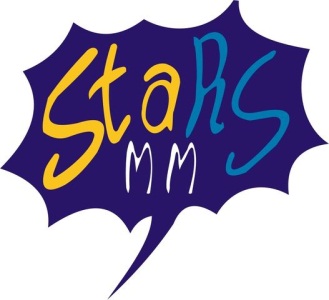 Schlachthofstraße 3487700 MemmingenPraktikumsberichtfür das Betriebspraktikum im Schuljahr 2018/2019von:					Klasse:				Praktikumszeitraum: 	11.02.2019 – 15.02.2019Firma:				